目  录1.	软硬件版本	32.	查看已安装的function	43.	安装function	43.1.	联网下载安装包安装	43.2.	用已有安装包安装	53.2.1.	从TC/BSD文件服务器中下载安装包	53.2.2.	从已安装过所需Function的电脑拷贝安装包	63.2.3.	操作步骤	6软硬件版本文章测试功能所用测试环境：控制器版本：FreeBSD：12.1-RELEASE-p10TC/BSD：12.1.20200928093446,1TwinCAT：3.1.4024.10测试电脑版本：Windows：win10 64位。TwinCAT：3.1.4024.10查看已安装的function配置IPC diagnostic后，可以使用网页访问控制器基础配置。在Software中可以查看到控制器已安装的Function信息。在这里查看是否安装了自己需要的Function。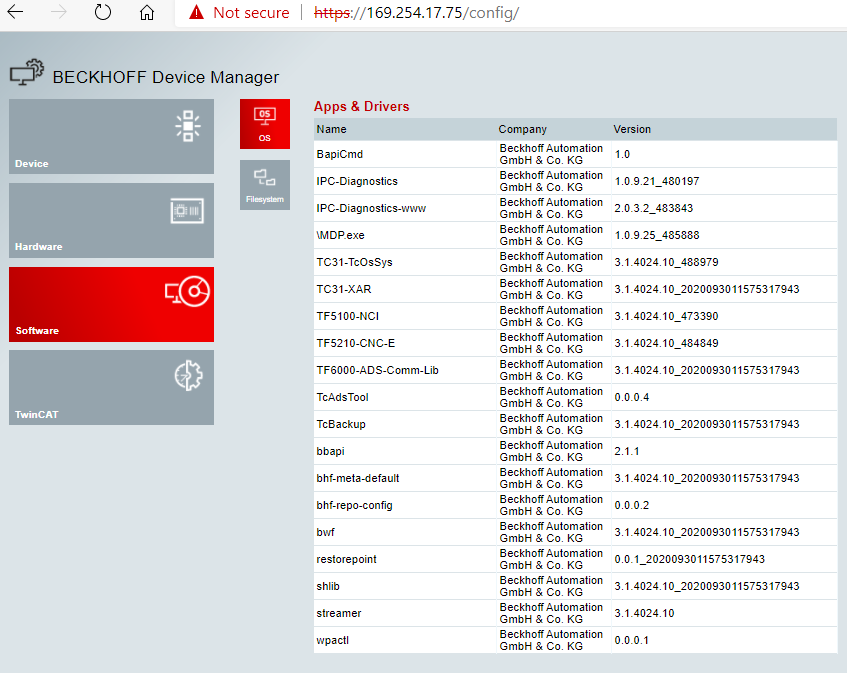 安装function联网下载安装包安装此方法适用于手里没有安装包或希望安装最新版的Function，控制器需要连接互联网。根据第错误!未找到引用源。章安装完Putty后，双击打开Putty，连上控制器。给控制器连上网络，可以在命令行中输入ping www.baidu.com检查网络连接。使用[Ctrl+C]命令退出ping命令。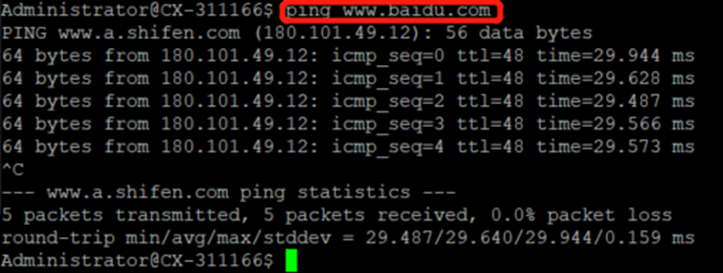 运行命令doas sh /usr/local/share/examples/bhf/pkgrepo-set.sh china切换到中国服务器。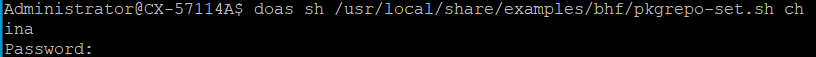 在安装软件之前，首先搜索软件包服务器上是否有可用的软件。注意，搜索是不区分大小写的。只有在后缀为-C的情况下才会区分大小写。在命令行中输入命令pkg search <packagename>。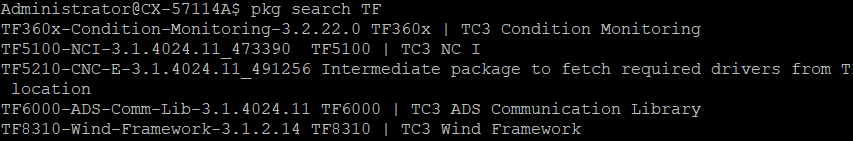 在命令行中输入doas pkg install <packagename> 安装相应的Function。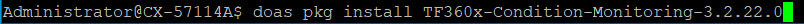 使用[y]来确认安装。用已有安装包安装本方法适用于离线安装Function或安装已有安装安装包的Function。安装包可以从可以上网的BSD上下载安装包，也可以从安装过相应Function的BSD上拷贝安装包。打开Putty，连接控制器打开WinSCP，连接控制器联网下载安装包（注：安装包必须包含所有的依赖安装包，否则安装不成功。）将TC/BSD设备联网，可以使用ping www.baidu.com测试是否已经联网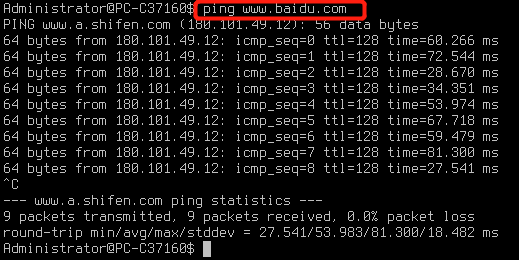 注：TC/BSD设备联网不能配置固定IP，网卡必须为DCHP。使用Ctrl+C退出ping命令。使用doas pkg fetch <packagename>连网下载所需的安装包，下载的安装包在/var/cache/pkg里。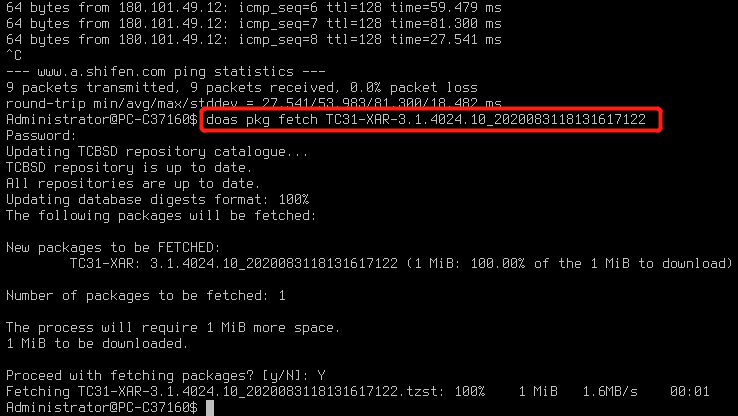 将TC/BSD设备连到测试电脑上，打开WinSCP，远程连接TC/BSD设备。在/var/cache/pkg文件夹下将安装包拷贝出来，可以拷贝到测试电脑或U盘里。从TC/BSD文件服务器中下载安装包https://tcbsd.beckhoff.com.cn/TCBSD/13/stable/packages/All/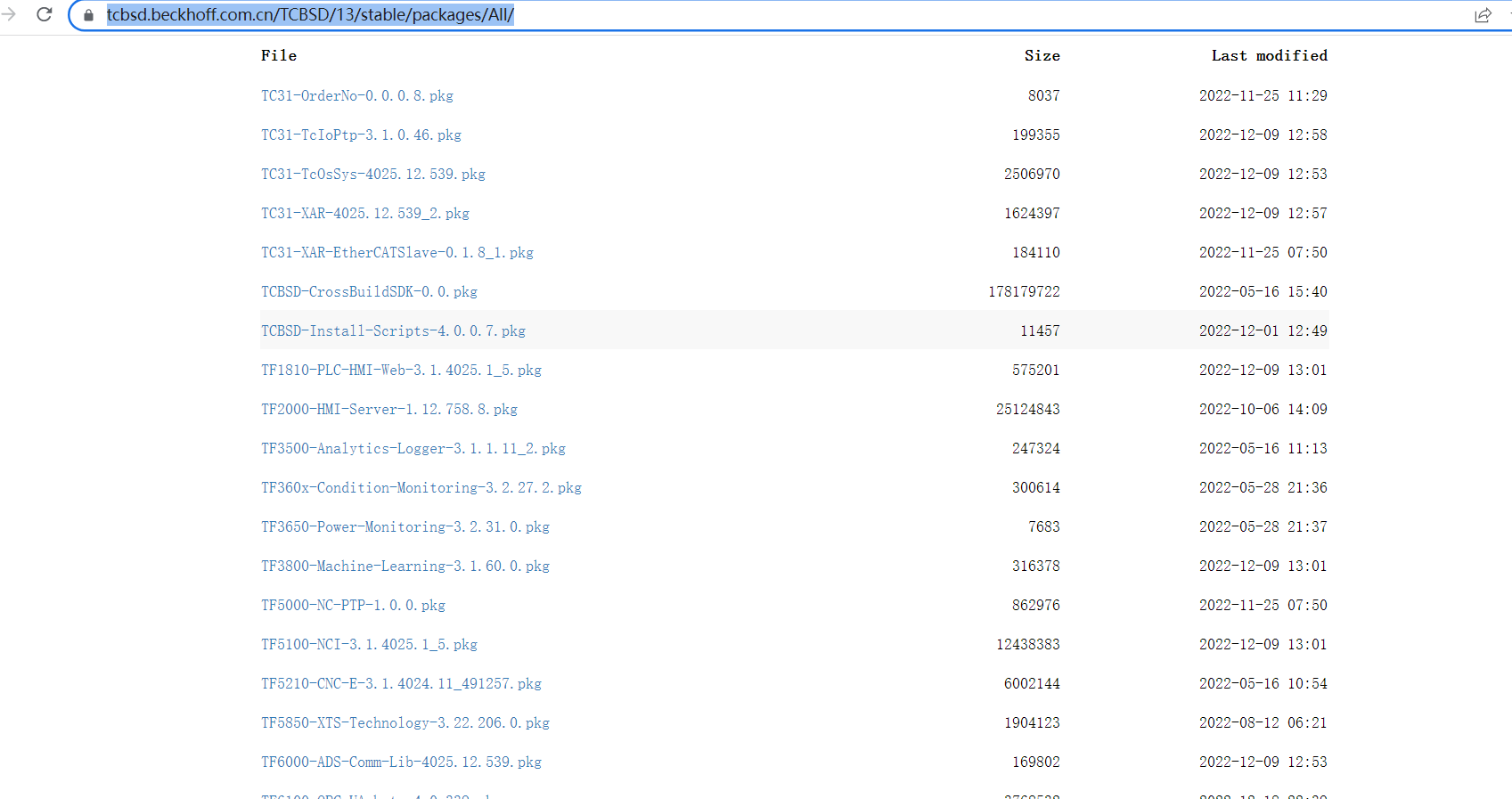 从已安装过所需Function的电脑拷贝安装包可以找一台已安装过所需Function的电脑，连上测试电脑，打开WinSCP，在/var/cache/pkg下找到所需的那个Function。将安装包拷贝出来，可以拷贝到测试电脑或U盘里。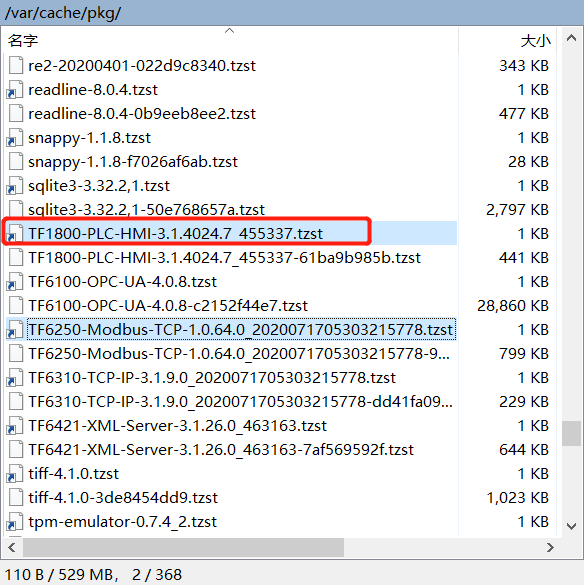 操作步骤将控制器连接电脑，打开WinSCP，在/var/cache文件夹下新建pkg文件夹。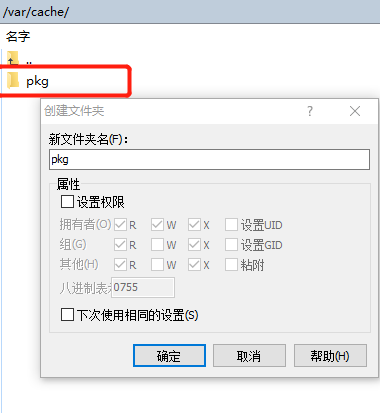 将准备好的安装包拷贝到pkg文件夹里。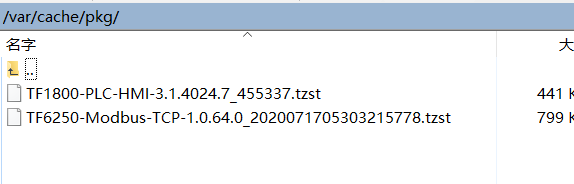 输入doas pkg add /var/cache/pkg/ <packagename> 进行安装。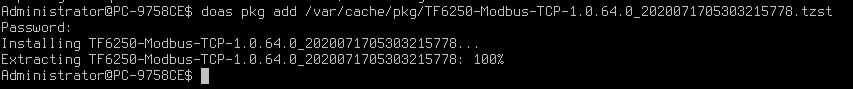 有的安装包需要重启才能正常使用，需要重启的话会在安装最后有提示，在命令行中输入shutdown -r now进行重启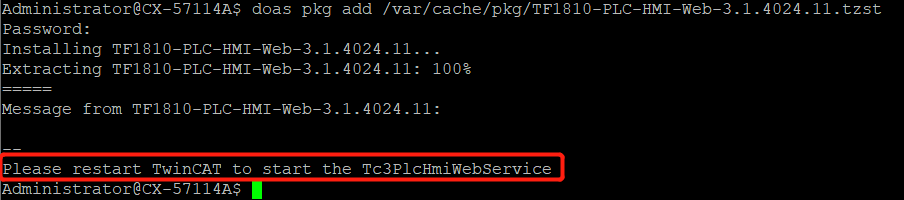 上海（ 中国区总部）中国上海市静安区汶水路 299 弄 9号（市北智汇园）电话: 021-66312666			北京分公司北京市西城区新街口北大街 3 号新街高和大厦 407 室电话: 010-82200036		邮箱: beijing@beckhoff.com.cn		广州分公司广州市天河区珠江新城珠江东路16号高德置地G2603 室电话: 020-38010300/1/2 	邮箱: guangzhou@beckhoff.com.cn		成都分公司成都市锦江区东御街18号 百扬大厦2305 房电话: 028-86202581 	邮箱: chengdu@beckhoff.com.cn		作者：杨志伟职务：技术工程师邮箱：zw.yang@beckhoff.com.cn日期：2021-02-19摘  要：本文讲述了，如何在TC/BSD中查看已有的function包，以及在该系统中安装function。关键字：function，TC/BSD 摘  要：本文讲述了，如何在TC/BSD中查看已有的function包，以及在该系统中安装function。关键字：function，TC/BSD 附  件：附  件：免责声明：我们已对本文档描述的内容做测试。但是差错在所难免，无法保证绝对正确并完全满足您的使用需求。本文档的内容可能随时更新，如有改动，恕不事先通知，也欢迎您提出改进建议。免责声明：我们已对本文档描述的内容做测试。但是差错在所难免，无法保证绝对正确并完全满足您的使用需求。本文档的内容可能随时更新，如有改动，恕不事先通知，也欢迎您提出改进建议。参考信息：参考信息：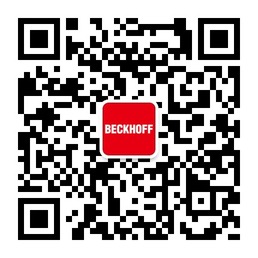 请用微信扫描二维码通过公众号与技术支持交流倍福官方网站：https://www.beckhoff.com.cn在线帮助系统：https://infosys.beckhoff.com/index_en.htm请用微信扫描二维码通过公众号与技术支持交流倍福虚拟学院：https://tr.beckhoff.com.cn/请用微信扫描二维码通过公众号与技术支持交流招贤纳士：job@beckhoff.com.cn技术支持：support@beckhoff.com.cn产品维修：service@beckhoff.com.cn方案咨询：sales@beckhoff.com.cn请用微信扫描二维码通过公众号与技术支持交流